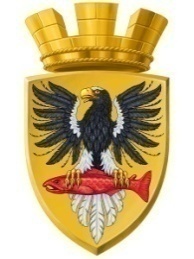                           Р О С С И Й С К А Я   Ф Е Д Е Р А Ц И ЯКАМЧАТСКИЙ КРАЙП О С Т А Н О В Л Е Н И ЕАДМИНИСТРАЦИИ ЕЛИЗОВСКОГО ГОРОДСКОГО ПОСЕЛЕНИЯот      26.12.2017						       №  1328-п	В соответствии с Федеральным законом от 06.10.2003 № 131-ФЗ «Об общих принципах организации местного самоуправления в Российской Федерации», Уставом Елизовского городского поселения, Порядком установления тарифов на услуги, предоставляемые муниципальными предприятиями и учреждениями Елизовского городского поселения от 10.12.2012 № 73-НПА, принятым Решением Собрания депутатов Елизовского городского поселения от 06.12.2012 № 386, протоколом заседания комиссии по установлению и регулированию тарифов в Елизовском городском поселении от 21.12.2017 № 5ПОСТАНОВЛЯЮ:Утвердить и ввести в действие на период с 01 января 2018 года по 31 декабря 2018 года тарифы на платные услуги (услуги автотранспорта), оказываемые муниципальным бюджетным учреждением «Благоустройство города Елизово», с календарной разбивкой согласно приложению 1 к настоящему постановлению.Утвердить и ввести в действие на период с 01 января 2018 года по 31 декабря 2018 года тарифы на прочие платные услуги, оказываемые муниципальным бюджетным учреждением «Благоустройство города Елизово», согласно приложению 2 к настоящему постановлению.Управлению делами администрации Елизовского городского поселения опубликовать (обнародовать) настоящее постановление в средствах массовой информации и разместить в информационно-телекоммуникационной сети «Интернет» на официальном сайте администрации Елизовского городского поселения.Настоящее постановление вступает в силу после его опубликования (обнародования).Контроль за исполнением настоящего постановления оставляю за собой.ВрИО Главы администрацииЕлизовского городского поселения 				          	         Д.Б. ЩипицынТарифы на платные услуги (услуги автотранспорта), оказываемые МБУ «Благоустройство города Елизово» с календарной разбивкой(МБУ «Благоустройство города Елизово» не является  плательщиком НДС)Тарифы на прочие платные услуги, оказываемые МБУ «Благоустройство города Елизово», с 1 января 2018 года по 31 декабря 2018 года (МБУ «Благоустройство города Елизово» не является  плательщиком НДС)Об утверждении тарифов на платные услуги, оказываемые муниципальным бюджетным учреждением «Благоустройство города Елизово», на 2018 годПриложение 1 к постановлению администрации Елизовского городского поселенияот  26.12.2017  №  1328-п№ п/пНаименованиеХарактеристикастоимость 1 маш.час.  (руб.)стоимость 1 маш.час.  (руб.)№ п/пНаименованиеХарактеристикас 01.01.2018г. по30.04.2018г.; с 01.11.2018г. по 31.12.2018г.с 01.05.2018 по 31.10.2018.1Грузовой самосвал 245 л.с.КАМАЗ 45141-10-104 010,503 681,742Вакуумная подметально-уборочная машина 96 л.с.ISUZU CHD506TSL-1 897,133МПУ-1М Машина для содержания дорог на шасси трактора 81 л.с.Белорусь -82.12 566,622 392,574Погрузчик фронтальный 125,1 л.с.XCMG LW 300K3 208,362 966,885Погрузчик одноковшовый 125 л.с.  SDLG 936L     3 419,543 178,066Погрузчик фронтальный 75,3 л.с. HYUNDAI HSL 850-7А1 970,251 837,147 Экскаватор-Погрузчик 78 л.с.  АМКОДОР 702ЕА-01  на базе шасси БЕЛАРУС-92П1 991,901 877,718Автомобиль (мусоровоз) бортовой,  117 л.с. ГАЗ - 330862 711,712 549,849Автогрейдер 141 л.с.  ДЗ 122 Б-13 652,543 363,1210Многофункциональная уборочная малая коммунальная машина 112 л.с. МКМ-19042 117,982 066,2311Машина комбинированная 150 л.с.КО-829А4 083,654 035,3912Машина комбинированная 282 л.с. КО-829Б14 041,073 911,9713Автомобиль грузовой-бортовой, 126 л.с.KIA BONGO III1 966,641 872,4714Автовышка, 155 л.с.Mitsubishi Canter 2 185,602 052,0015Грузовой-самосвал 340 л.с.HYUNDAI DUMP TRUCK3 879,783 582,57Приложение 2 к постановлению администрации Елизовского городского поселенияот  26.12.2017  №  1328-п№ п/пНаименование услугиЕд. изм.Стоимость, руб.1Услуги рабочего по благоустройству населенных пунктов1 час524,332Предоставление торговых мест на ярмарках, расположенных: 1) на территории г. Елизово (ул. Ленина, район многоквартирного дома № 29, ул.Ленина, район дома № 7, ул.Ленина, в районе многоквартирного дома № 30а, в районе здания № 2 по ул.Магистральная в микрорайоне Промышленный)1м2/день31,482) микрорайон «Пограничный», ул. Завойко,1021м2/день28,733) микрорайон «Военный городок», ул. Ватутина,61м2/день13,504) микрорайон "Военный городок"  по ул.Дальневосточная1м2/день4,90 5) микрорайон «Центральный», парк культуры и отдыха «Сказка» без учета электроэнергии1м2/день39,96 микрорайон «Центральный», парк культуры и отдыха «Сказка» с учетом электроэнергии1м2/день45,026)  на территории г. Елизово в районе многоквартирного дома № 9 по ул. Рябикова в микрорайоне Центральный5,733Вывоз твердых бытовых отходов для потребителей МБУ "Благоустройство города Елизово"1 мешок                                          (0,25 куб. метров)127,264Посещение общественного туалета1 посещение20,005Распределение пескосоляной смеси механизированным способом: - комбинированной дорожной машиной КО-829Б11 м21,91 - комбинированной дорожной машиной КО-829А1 м21,92 - многофункциональной уборочной машиной МКМ - 19041 м21,806Хранение гаражей и других объектов на специальной площадке1 м23,807Санитарная обрезка ветвей с деревьев1 час3 632,568Эксплуатация бензотриммера1 час643,519Размещение баннера на металлоконструкции1 сутки488,6510Аренда биотуалетов1 сутки5 216,00